CAREER SERVICES 
2018 WORKSHOPS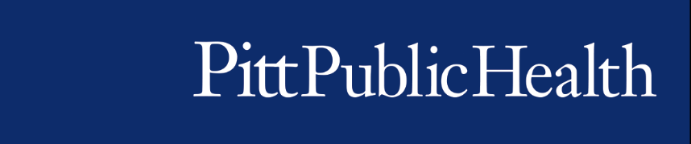 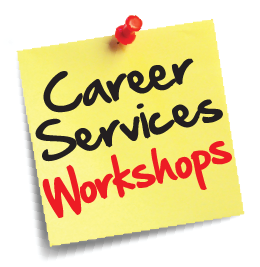 Register in advance through your PittBridges account.
Can’t access your account? Contact Joan Anson at anson@pitt.edu.08/31 	On-Campus Student Employment Fair (campus-wide)
10 a.m.–2 p.m., William Pitt Ballroom09/06	Introducing GSPH Career Services and GSPHFutures:  Your Link to Training and Employment Opportunities 
Noon–1 p.m., 109 110 Public Health09/07	Presidential Management Fellowship Program 
with Kim Butler, management intern (GSPH alum)
1–2 p.m., A215 110 Public Health09/07	Introducing GSPH Career Services and GSPHFutures: Your Link to Training and Employment Opportunities (repeat session)
5–6 p.m., 109 110 Public Health09/20	Resume Workshop for Masters Students
Noon–1 p.m., 109 110 Public Health09/28 	Pitt Fall 2011 Career Fair (campus-wide)
10 a.m.–3 p.m., Petersen Event Center09/28 	Resume Workshop for Masters Student	Cover Letters 101
Noon–1 p.m., 109 110 Public Health10/05 	Cover Letters 101 (repeat session) 
5-6 p.m., 109 110 Public Health10/11	Federal Careers: Competing for U.S. Government Jobs
with George Buck, executive director, Federal Executive Board
Noon–1 p.m., 109 110 Public Health10/19 	Peace Corps Information Session with Jonnett Maurer
Co-sponsored by Center for Global Health, Global Health Certificate
5–6 p.m., 109 110 Public Health10/29–11/02	American Public Health Association Annual Meeting (APHA)
Washington, D.C.11/07	Using Social Media to Develop Your Job Campaign
with Shannon Brenner, career counselor, GSPIA
Noon–1 p.m., A719 110 Public Health11/09	.Gov Career Fair
Sponsored by Pitt, Carnegie Mellon, and Duquesne universities
10 a.m.–3 p.m., William Pitt Union11/14	Telephone Interviews/Interview Essentials 
Noon–1 p.m., 109 110 Public Health11/18	Telephone Interviews/Interview Essentials (repeat session)
Noon–1:30 p.m., 109 Parran Hall12/05	The Academic Interview
Noon–1 p.m., A719 110 Public Health12/14	Information Session: The Schweitzer Fellowship Program
Noon–1 p.m., 110 Public Health